Working Party 5PRELIMINARY VIEWs on WRC-23 agenda item 8Agenda Item 8: to consider and take appropriate action on requests from administrations to delete theircountry footnotes or to have their country name deleted from footnotes, if no longer required, taking into account Resolution 26 (Rev.WRC-19);1. 	BackgroundThis is a standing WRC agenda item.Footnotes are an integral part of the RR Article 5 Table of Frequency Allocations. For the Table of Frequency Allocations to effectively inform administrations the footnotes to the table must kept up to date. Agenda item 8 requests administrations to review footnotes and to propose the deletion of their country footnotes or deletion of their country names from footnotes if no longer required.The scope of this standing agenda item is detailed in further resolves 2 of Resolution 26 (Rev.WRC-19) which states …that recommended agendas for future WRCs should include a standing agenda item which would allow for the consideration of proposals by administrations for deletion of country footnotes, or country names in footnotes, if no longer required.However, at previous WRCs proposals from administrations to add their country names to existing footnotes to the Article 5 Table of Frequency Allocations under this agenda item were considered. In some cases proposals were also made from administrations for new country footnotes under this agenda item.It is recognized that it is not the intention of WRCs to encourage the addition of country names to existing footnotes.The further resolves 1 of Resolution 26 (Rev.WRC-19) clearly shows the terms in which proposals from administrations to add country names to footnotes or introduce new country footnotes may be considered at a conference … 1 	that any addition of a new footnote or modification of an existing footnote should be considered by a WRC only when:a)	the agenda of that WRC explicitly includes the frequency band to which the proposed additional or modified footnote relates; orb)	the frequency bands to which the desired additions or modifications of the footnote belong are considered during WRC and WRC decides to make a change in those frequency bands; orc)	the addition or modification of footnotes is specifically included in the agenda of WRC as a result of the consideration of proposals submitted by one or more interested administration(s);Based on decisions taken at WRC-12 and WRC-15 on how a conference may deal with issues other than the deletion of country names from footnotes or deletion of country footnotes, WRC-19 provided guidance to future conferences as shown in Annex 2 to Resolution 26 (Rev.WRC-19). This guidance includes the following agreed principles;Under certain circumstances, on a purely exceptional basis and if justified, proposals for the addition of country names to existing footnotes may be considered by WRCs, but their acceptance is subject to the express condition that there are no objections from affected countries.Proposals for the addition of new country footnotes which are not related to agenda items of a WRC should not be considered.The proposals for additions of country names to existing footnotes or new country footnotes are to be treated in the WRC Committee responsible under the relevant agenda items, as appropriate and not under this standing agenda item.This standing agenda item is primarily a matter for individual administrations and as such no study is undertaken in ITU-R Study Groups, Working Parties or the CPM. All matters are generally dealt with by the WRC.2. 	DocumentsInput Documents APG23-5/INP-20(J), 41(IRN), 61(AUS), 76(NZL), 82(INS)Information Documents APG23-5/INF-39(CEPT)3. 	Summary of discussions3.1	Summary of APT Members’ views3.1.1 	Japan - Document APG23-5/INP-20(J)Japan supports the deletion of country footnotes or country names from footnotes in the Table of Frequency Allocations in Article 5, since it believes that it does not influence any existing systems or existing services in Japan.3.1.2 	Iran - Document APG23-5/INP-41(IRN)The Administration of Iran (Islamic Republic of) supports to retain the previous APT Preliminary Views adopted by APG23-4 meeting as follows:Issue A – Deletion of country footnotes or country names from footnotesAPT Members support the principles and intent of Resolution 26 (Rev.WRC-19) and the WRC standing agenda item for administrations to remove their country footnotes or their country names associated with specific footnotes of the Table of Frequency Allocations in Article 5 of the Radio Regulations when no longer required.Issue B – Addition of country names into existing footnotesThe addition of country names to existing footnotes during the conference can carry with it considerable impact to existing allocations and the management of spectrum in other (often neighbouring) countries. APT Members are of the view that this standing agenda item is not intended for adding country names into existing footnotes. WRCs may continue to deal with requests to add country names to the existing footnotes on a case-by-case basis, subject to the principle that there are no objections from the affected countries (See Annex 1 to Resolution 26 (Rev.WRC-19)).Issue C – Addition of new country footnotes Previous conferences have considered proposals for addition of new country footnotes under this agenda item and determined the following principle: “Proposals for the addition of new country footnotes which are not related to agenda items of the Conference should not be considered.” (see WRC-15 Document 142 (Rev.1)).APT Members are of the view that the standing agenda item for deletion of country names from footnotes is not intended for the addition of new country footnotes and therefore proposals for the addition of new country footnotes which are not related to agenda items of the Conference should not be considered (See Annex 1 to Resolution 26 (Rev.WRC-19)).Issue D – Availability of proposals under WRC standing Agenda Item 8 APT Members are of the view that the proposals under this WRC standing agenda item, should be available in a timely and efficient manner before a conference for due consideration of administrations. To address the issue of timely consideration of administrations requests to vary footnotes in accordance with Resolution 26 (Rev.WRC-19), it is proposed to modify Resolution 26 (Rev.WRC-19) to encourage administrations to submit their proposals under this agenda item to the second session of the CPM and invites the CPM to include these proposals for information in its Report to the Conference and no later than 21 calendar days before a conference, as applies to all WRC contributions (consistent with resolves 1 of Resolution 165 (Rev.Dubai, 2018), for matters to be accepted for consideration by a conference under this standing agenda item.Based on the above preliminary views and as APG23-4 concluded that it may be required to modify Resolution 26 (Rev.WRC-19) to improve clarity and alignment with current practice for Issues B, C and D, the following Preliminary APT Common Proposal (PACP) is proposed for consideration at this APG meeting in order to be finalized for WRC-23: (see Annex 1)APG23-4 meeting concluded also that it also may be required to modify Resolution ITU-R 2-8 in respect of Issue D. (see Annex 2)3.1.3	Australia - Document APG23-5/INP-61(AUS)Issue A – Deletion of country footnotes or country names from footnotes  Australia supports the principles and intent of Resolution 26 (Rev. WRC-19) and the WRC standing agenda item for administrations to remove their country footnotes or their country names associated with specific footnotes of the Table of Frequency Allocations in Article 5 of the Radio Regulations when no longer required. Australia supports Administrations taking the initiative to review footnotes containing their country names and to propose the deletion of their country names or the deletion of country footnotes, if no longer required.  Issue B – Addition of country names into existing footnotes  Australia is of the view that this standing agenda item is not intended for adding country names to existing footnotes. Australia is of the view that should a WRC have proposals from Administrations to add country names to existing footnotes such proposals should only be considered by the conference on a case by case basis, and any modification of a footnote is subject to the express condition that there are no objections from affected countries (as indicated in Annex 1 A) i) of Resolution 26 (Rev. WRC19)).  Issue C – Addition of new country footnotes  Australia is of the view that this standing agenda item is not intended for addition of new country footnotes and therefore proposals for the addition of new country footnotes which are not related to agenda items of a WRC should not be considered (as indicated in of Annex 1 A) iv) to Resolution 26 (Rev. WRC-19)). Issue D – Availability of proposals  Australia supports Administrations, where possible, bringing their proposals on this standing agenda item to the attention of other Administrations with a view to address any potential difficulties before a WRC.  Issue E – Possible revision of Resolution 26 (Rev. WRC-19) Noting the valuable modifications to Resolution 26 at WRC-19, Australia is of the view no further revision of the Resolution is required at WRC-23.3.1.4	New Zealand - Document APG23-5/INP-76(NZL)Issue A – Deletion of country footnotes or country names from footnotesNew Zealand support the principles and intent of Resolution 26 (Rev.WRC-19) and the WRC standing agenda item for administrations to remove their country footnotes or their country names associated with specific footnotes of the Table of Frequency Allocations in Article 5 of the Radio Regulations when no longer required. New Zealand encourage countries to considering footnotes that its name is included in. Issue B – Addition of country names into existing footnotesNew Zealand is of the view that this standing agenda item is not intended for adding country names into existing footnotes. WRCs may continue to deal with requests to add country names to the existing footnotes on a case-by-case basis, subject to the principle that there are no objections from the affected countries (See Annex 1 to Resolution 26 (Rev.WRC-19)).Issue C – Addition of new country footnotes New Zealand is of the view that the standing agenda item for deletion of country names from footnotes is not intended for the addition of new country footnotes.Issue D – Availability of proposals under WRC standing Agenda Item 8 New Zealand is of the view that the proposals under this WRC standing agenda item, should be available in a timely and efficient manner before WRC.Issue E – Possible revision of Resolution 26 (Rev. WRC-19) New Zealand considers that Resolution 26 (Rev.WRC-19) does not need further revision at WRC-23, noting that this was revised in WRC-19. It is important that this resolution remains stable.3.1.5	Indonesia - Document APG23-5/INP-82(INS)Indonesia has intention to add its country name to the footnotes No 5.162A of the Radio Regulations (RR) related to the radiolocation service on a secondary basis to able to operate the wind profiler radar.MOD5.162A Additional allocation: in Germany, Austria, Belgium, Bosnia and Herzegovina, China, Vatican, Denmark, Spain, Estonia, the Russian Federation, Finland, France, Indonesia, Ireland, Iceland, Italy, Latvia, Liechtenstein, Lithuania, Luxembourg, North Macedonia, Monaco, Montenegro, Norway, the Netherlands, Poland, Portugal, the Czech Rep., the United Kingdom, Serbia, Slovenia, Sweden and Switzerland the frequency band 46-68 MHz is also allocated to the radiolocation service on a secondary basis. This use is limited to the operation of wind profiler radars in accordance with Resolution 217 (WRC-23).3.2 	Summary of issues raised during the meetingNone.4. 	APT Preliminary View(s)Issue A – Deletion of country footnotes or country names from footnotesAPT Members support the principles and intent of Resolution 26 (Rev.WRC-19) and the WRC standing agenda item for administrations to remove their country footnotes or their country names associated with specific footnotes of the Table of Frequency Allocations in Article 5 of the Radio Regulations when no longer required.Issue B – Addition of country names into existing footnotesThe addition of country names to existing footnotes during the conference can carry with it considerable impact to existing allocations and the management of spectrum in other (often neighbouring) countries. APT Members are of the view that this standing agenda item is not intended for adding country names into existing footnotes. WRCs may continue to deal with requests to add country names to the existing footnotes on a case-by-case basis, subject to the principle that there are no objections from the affected countries (See Annex 1 A) i) to Resolution 26 (Rev.WRC-19)).Issue C – Addition of new country footnotes Previous conferences have considered proposals for addition of new country footnotes under this agenda item and determined the following principle: “Proposals for the addition of new country footnotes which are not related to agenda items of the Conference should not be considered”.APT Members are of the view that the standing agenda item for deletion of country names from footnotes is not intended for the addition of new country footnotes and therefore proposals for the addition of new country footnotes which are not related to agenda items of the Conference should not be considered (See Annex 1 A) iv) to Resolution 26 (Rev.WRC 19)).Issue D – Availability of proposals under WRC standing Agenda Item 8 APT Members are of the view that the proposals under this WRC standing agenda item, should be available in a timely and efficient manner before a conference for due consideration of administrations.Issue E – Possible revision of Resolution 26 (Rev. WRC-19) APT Members continue to consider whether possible revisions to Resolution 26 (Rev.WRC-19) and Resolution ITU-R 2 relevant to Issues D and E are necessary.5. 	Other View(s) from APT MembersProposals relating to adding country names to footnotes of Article 5 submitted under agenda item 8One APT Member has advised that they propose adding their country name to Radio Regulations footnote No. 5.162A (Document APG23-5/INP-82). As the footnote is a country footnote and relevant to the frequency band 46-68 MHz it is a consideration for WRC-23 agenda item 1.12 where the frequency band is under consideration at WRC-23, this is consistent with Resolution 26 (Rev.WRC-19) further resolves 1 a). Accordingly, proposals for additions of country names to existing footnotes or new country footnotes in the cases addressed by this provision of Resolution 26 (Rev.WRC-19) are to be treated in the WRC committees responsible under the relevant agenda items. Therefore, DG 8 via WP5 refers this contribution to APG23 WP3 for consideration, as appropriate.6. 	Issues for Consideration at Next APG MeetingAPT Members are invited to inform the APG23-6 meeting of their intentions under this agenda item including:Deletion of their country name from footnotes,deletion of their country footnote,the view to retain their country names in footnotes or country footnotes.APT Members that propose to add their country name to footnotes in accordance with the provisions of Resolution 26 (Rev.WRC-19) (See Section 1 of this Document) i.e. the WRC-23 agenda explicitly includes the frequency band to which the proposed additional or modified footnote relates should submit their proposals to the relevant APG23 DG, not this standing agenda item.APT Members are encouraged to review footnotes containing their country names and to propose the deletion of their country names or the deletion of country footnotes, if no longer required.In regard to Issue E of the APT Preliminary View, possible revisions to Resolution 26 (Rev.WRC-19) and Resolution ITU-R 2 remain under consideration. Details of the proposal are shown in the Annex of this document and APT Members are encouraged to review these documents before APG23-6.7. 	Views from Other Organisations 7.1 	Regional Groups7.1.1 	CEPT Document APG23-5/INF-39Issue A – Deletion of country footnotes or country names from footnotesCEPT supports administrations taking the initiative to review their footnotes and to propose the deletion of their country names or the deletion of country footnotes, if no longer required.Issue B – Addition of country names into existing footnotes• CEPT is of the view that this agenda item is not intended for adding country names into existing footnotes.• CEPT is of the view that Conferences may continue to deal with requests to add country names to existing footnotes on a case by case basis, subject to the principle that proposals for the addition of country names to existing footnotes can be considered but their acceptance is subject to the express condition that there are no objections from the affected countries.Issue C – Addition of new country footnotesCEPT is of the view that this agenda item is not intended for addition of new country footnotes and therefore proposals for the addition of new country footnotes which are not related to agenda items of this Conference should not be considered.Issue D – Availability of proposals• CEPT supports administrations bringing their proposals on agenda item 8 to the attention of other administrations with a view to avoid any potential difficulties well before a WRC.• CEPT is of the view that the current practice on establishment of submission deadlines should be kept by the WRC-23 with regard to additional proposals for deletion of country names from footnotes and for addition of country names to existing footnotes.Issue E – Possible revision of Resolution 26 (Rev. WRC-19)CEPT supports retaining Resolution 26 (Rev. WRC-19).7.2 	International Organisations7.2.1 	ICAO – Document APG23-3/INF-15To encourage administrations listed in the footnotes to review Nos. 5.181, 5.197 and 5.259, as access to the frequency bands 74.8-75.2, 108-112 and 328.6-335.4 MHz by the mobile service is difficult and could create the potential for harmful interference to important radionavigation systems used by aircraft at final approach and landing as well as systems operating in the aeronautical mobile service in the frequency band 108-112 MHz.To encourage administrations listed in the footnotes to review Nos. 5.201 and 5.202, as use by the AM(OR)S of the frequency bands 132-136 MHz and 136-137 MHz in some States may cause harmful interference to aeronautical safety communications.To encourage administrations listed in the footnote to review No. 5.330 as access to the frequency band 1 215-1 300 MHz by the fixed and mobile services could potentially cause harmful interference to services used to support aircraft operations.To encourage administrations listed the footnote to review No. 5.352A as access to the frequency bands 1 525-1 530 MHz by the fixed services could potentially constrain aeronautical use of this frequency band.To encourage administrations listed in the footnote to review No. 5.355 as access to the frequency bands 1 540-1 559, 1 610.6-1 613.8 and 1 613.8-1 626.5 MHz by the fixed services could potentially constrain aeronautical use of these frequency bands.To encourage administrations listed in the footnote to review No. 5.359 as access to the frequency bands 1 550-1 559 MHz, 1 610-1 645.5 MHz and 1 646.5-1 660 MHz by the fixed services could potentially jeopardize aeronautical use of those frequency bands.To encourage administrations listed in the footnote to review No. 5.439 to ensure the protection of the safety critical operation of radio altimeters and WAIC systems in the frequency band 4 200-4 400 MHz.ICAO would encourage administrations to take appropriate actions under this agenda item to remove their country’s name from these footnotes if no longer required.Annex 1MOD	ASP/8/1RESOLUTION 26 (REV.WRC-23)Footnotes to the Table of Frequency Allocations in Article 5 of 
the Radio RegulationsThe World Radiocommunication Conference (Dubai, 2023),consideringa)	that footnotes are an integral part of the Table of Frequency Allocations in the Radio Regulations and, as such, form part of an international treaty text;b)	that footnotes to the Table of Frequency Allocations should be clear, concise and easy to understand;c)	that footnotes should relate directly to matters of frequency allocation;d)	that, in order to ensure that footnotes allow modification of the Table of Frequency Allocations without introducing unnecessary complications, principles relating to the use of footnotes are needed;e)	that, currently, footnotes are adopted by competent world radiocommunication conferences (WRCs) and any addition, modification or deletion of a footnote is considered and adopted by the competent conference;f)	that some problems concerning country footnotes may be resolved through the application of a special agreement envisaged by Article 6;g)	that, in certain cases, administrations are confronted with major difficulties due to inconsistencies or omissions in footnotes;h)	that, in order to keep the footnotes to the Table of Frequency Allocations up to date, there should be clear and effective guidelines for additions, modifications and deletions of footnotes,notinga)	that some footnotes have been developed and revised under relevant agenda items of WRCs, while footnotes which are not related to those agenda items were considered by previous WRCs, as described in Annex 1 to this Resolution, under the standing agenda item referred to in further resolves 2;b)	that, under certain circumstances and on a purely exceptional basis, previous WRCs considered proposals for the addition of country names to existing footnotes which were not related to the case mentioned in further resolves 1;c)	that previous conferences also received proposals for the addition of new country footnotes not related to any agenda items, and that these proposals were not accepted;d)	that administrations need sufficient time to examine the potential consequences of changes to footnotes to the Table of Frequency Allocations;e)	the importance of coordination between countries before a WRC to agree on changes related to country footnotes,resolves1	that, wherever possible, footnotes to the Table of Frequency Allocations should be confined to altering, limiting or otherwise changing the relevant allocations rather than dealing with the operation of stations, assignment of frequencies or other matters;2	that the Table of Frequency Allocations should include only those footnotes which have international implications for the use of the radio-frequency spectrum;3	that new footnotes to the Table of Frequency Allocations should only be adopted in order to:a)	achieve flexibility in the Table of Frequency Allocations;b)	protect the relevant allocations in the body of the Table and in other footnotes in accordance with Section II of Article 5;c)	introduce either transitional or permanent restrictions on a new service to achieve compatibility; ord)	meet the specific requirements of a country or area when it is impracticable to satisfy such needs otherwise within the Table of Frequency Allocations;4	that footnotes serving a common purpose should be in a common format, and, where possible, be grouped into a single footnote with appropriate references to the relevant frequency bands,further resolves1	that any addition of a new footnote or modification of an existing footnote should be considered by a WRC only when (See also Section B of Annex 1 to this Resolution):a)	the agenda of that WRC explicitly includes the frequency band to which the proposed additional or modified footnote relates; orb)	the frequency bands to which the desired additions or modifications of the footnote belong are considered during WRC and WRC decides to make a change in those frequency bands; orc)	the addition or modification of footnotes is specifically included in the agenda of WRC as a result of the consideration of proposals submitted by one or more interested administration(s);2	that recommended agendas for future WRCs should include a standing agenda item which would allow for the consideration of proposals by administrations for deletion of country footnotes, or country names in footnotes, if no longer required and not covered by further resolves 1 (See also Annex 1 to this Resolution);3	that in cases not covered by further resolves 1 and 2, proposals for new footnotes or modification of existing footnotes could exceptionally be considered by a WRC if they concern corrections of obvious omissions, inconsistencies, ambiguities or editorial errors and have been submitted to ITU as stipulated in No. 40 of the General Rules of conferences, assemblies and meetings of the Union,urges administrations1	to review footnotes periodically and to propose the deletion of their country footnotes or of their country names from footnotes, as appropriate;2	to take account of further resolves above in making proposals to WRCs in relation to footnotes or country names in footnotes;3	to submit their proposals on additions of country names to existing footnotes or new country footnotes in the cases addressed by further resolves 1 of this Resolution, under relevant agenda items of the conference, as appropriate (See Section B of Annex 1 to this Resolution);4	to submit their proposals under standing agenda item described in further resolves 2 to the second session of the CPM for information and no later than 21 calendar days before a conference, as applies to all WRC contributions (consistent with resolves 1 of Resolution 165 (Rev.Dubai, 2018).ANNEX 1 TO RESOLUTION 26 (REV.WRC-19)Previous WRCs have recognized that the scope of the standing agenda item described in further resolves 2 of this Resolution is only related to requests from administrations to delete their country footnotes or to have their country name deleted from footnotes, if no longer required. However, previous WRCs have also received proposals on the addition of country names to existing footnotes and on the addition of new country footnotes. It is recognized that it is not the intention of WRCs to encourage the addition of country names to existing footnotes.Taking into account the decisions of WRC-12, WRC-15 and WRC-19 on the same subject, it is suggested that future WRCs may apply a similar approach to previous WRCs. Future WRCs may consider the following guidance derived from the above-mentioned decisions.A)	The work of WRC on proposals submitted under the standing agenda item described in further resolves 2 of this Resolution may be based on the following:i)	Under certain circumstances, on a purely exceptional basis and if justified, proposals for the addition of country names to existing footnotes may be considered by WRCs, but their acceptance is subject to the express condition that there are no objections from affected countries.ii)	Should a WRC decide to accept submissions of additional proposals for the addition of country names to existing footnotes based on the proposals received, it may establish a deadline for such further contributions to WRC.iii)	A deadline may also be established for proposals on the deletion of country names, if appropriate, taking into account that administrations require sufficient time to analyse the proposals.iv)	Proposals for the addition of new country footnotes which are not related to agenda items of a WRC or cases described in further resolves 1 of this Resolution should not be considered.B)	The proposals on additions of country names to existing footnotes or new country footnotes in the cases addressed by further resolves 1 of this Resolution are to be treated under the relevant agenda items of the conference, as appropriate. Administrations are urged to submit their proposals under relevant agenda items of the conference.Proposals for additions which do not fall within the categories referred to in further resolves 1 of this Resolution may be considered under the standing agenda item described in further resolves 2 of this Resolution and are subject to the principles mentioned in A) above.Annex 2Preliminary APT Common Proposal for RA-23Based on the APT preliminary views and as APG23-5 meeting concluded that it also may be required to modify Resolution ITU-R 2-8 in respect of Issue D, the following Preliminary APT Common Proposal (PACP) is proposed for consideration at this APG meeting in order to be finalized for RA-23.MOD	ASP/8/2RESOLUTION ITU-R 2--9Conference Preparatory Meeting(1993-1995-1997-2000-2003-2007-2012-2015-2019-2023)The ITU Radiocommunication Assembly,consideringa)	that the duties and functions of the Radiocommunication Assembly (RA), in preparing for World Radiocommunication Conferences (WRCs), are stated in Articles 13 of  the  ITU Constitution and 8 of the ITU Convention, and in the relevant parts of the General Rules of conferences, assemblies and meetings of the Union;b)	that WRCs invite ITU-R to carry out studies on topics included on the WRC agendas in accordance with the relevant WRC Resolutions;c)	that it is necessary to organize the ITU-R studies and provide the results of these studies to WRCs;d)	that special arrangements are necessary for such preparations,resolves1	that a Conference Preparatory Meeting (the CPM) shall prepare a Report (the CPM Report) on the ITU-R preparatory studies to the immediately forthcoming World Radiocommunication Conference (WRC);2	that the CPM shall be convened and organized on the basis of the following principles:…g)	that the CPM may also receive and consider new material submitted to its second session, including:i)	contributions relating to regulatory, technical, operational and procedural matters concerning items on the agenda of the next WRC;ii)	contributions on the review of existing WRC Resolutions and Recommendations in accordance with Resolution 95 (Rev.WRC-19) submitted by Member States and the Director of the Radiocommunication Bureau (BR);iii)	contributions concerning future agenda items other than those already contained as preliminary agenda items for the subsequent WRC submitted by Member States individually, jointly and/or collectively through their respective regional telecommunication organizations to CPM should be considered for information only. To this effect, executive summaries developed by those contributing Member States, limited to no more than half a page, may be included in an Annex of the CPM Report for information only;iv)	contributions concerning proposals by administrations regarding their country footnotes, or country names in footnotes under WRCs standing agenda item described in further resolves 2 of Resolution 26 (Rev.WRC-23) to CPM should be considered for information only. To this effect, a list of such proposals may be included in an Annex of the CPM Report for information.____________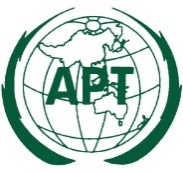 ASIA-PACIFIC TELECOMMUNITYDocument No:The 5th Meeting of the APT Conference PreparatoryGroup for WRC-23 (APG23-5)APG23-5/OUT-3620 – 25 February 2023, Busan, Republic of Korea24 February 2023